TECHNICAL SHEET 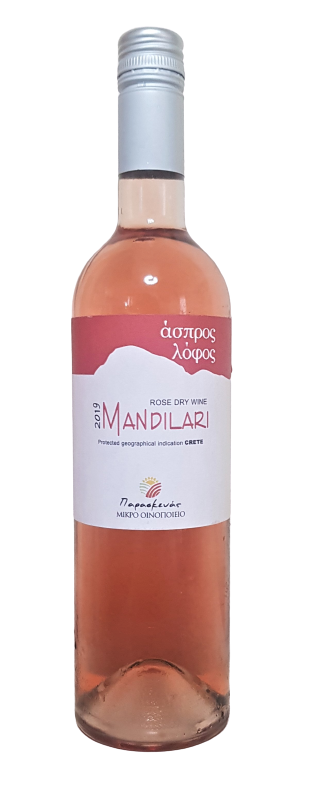 LABELASPROS LOFOSVARIETIESMANDILARISTYLEDRY ROSE P.G.I CRETETERROIRVINEYARD REGIONPLATI PERAMA KROUSONA  (8 ACRES OF VINES, ORIENTED EAST, CLAY SOIL AND HIGH LEVELS OF NATURAL DRAINAGEVINIFICATIONEXTRACTION PROCESS AFTER  THE FIRST 2 HOURS. MATURATION IN INOX TANKSABV%12%